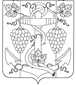 СОВЕТ ЗАПОРОЖСКОГО СЕЛЬСКОГО ПОСЕЛЕНИЯТЕМРЮКСКОГО РАЙОНАРЕШЕНИЕ №224сессия LХVII                                                                              III  созыва«02» марта  2017 года 	                                                            ст-ца ЗапорожскаяО внесении изменений в решение LХI сессии Совета Запорожского сельского поселения Темрюкского района III созыва от 17 ноября  2017 года  № 199 «Об установлении земельного налога на территории Запорожского сельского поселения Темрюкского района»С целью приведения в соответствие муниципальных правовых актов с действующим законодательством, а так же в соответствии с главой 31 Налогового кодекса Российской Федерации, Совет Запорожского сельского поселения Темрюкского района РЕШИЛ:1.Внести в решение LХI сессии Совета Запорожского сельского поселения Темрюкского района  III созыва от 17 ноября  2017 года № 199 «Об установлении земельного налога на территории Запорожского сельского поселения Темрюкского района» следующие изменения:1.1 Строку 2.14 таблицы пункта 2 изложить в новой редакции:2.Официально опубликовать настоящее решение на официальном сайте муниципального образования Темрюкский район http://www/temryur.ru в информационно-телекоммуникационной сети «Интернет» и разместить на официальном сайте администрации Запорожского сельского поселения Темрюкского района http://adm-zaparozhskaya.ru. 3. Настоящее решение вступает в силу не ранее, чем по истечении одного месяца  с момента его  опубликования и распространяет свое действие на отношения, возникшие с 1 января 2018 года.Главы                                                              Председатель советаЗапорожского сельского поселения            Запорожского сельского поселения                                                                   Темрюкского района                                     Темрюкского района____________    Н.Г. Колодина                    _____________ И.Р. Абрамян№ п/пКатегория земельВид разрешенного использованияСтавка земельного налога (%)1Земельные участки, предназначенные для размещения электростанций, обслуживающих их сооружений и объектов1,5